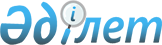 Об организации молодежной практики по Бокейординскому району
					
			Утративший силу
			
			
		
					Постановление акимата Бокейординского района Западно-Казахстанской области от 2 мая 2012 года № 88. Зарегистрировано Департаментом юстиции Западно-Казахстанской области 31 мая 2012 года № 7-4-134. Утратило силу постановлением акимата Бокейординского района Западно-Казахстанской области от 21 января 2013 года № 2      Сноска. Утратило силу постановлением акимата Бокейординского района Западно-Казахстанской области от 21.01.2013 года № 2      Руководствуясь Законом Республики Казахстан от 23 января 2001 года "О местном государственном управлении и самоуправлении в Республике Казахстан", Законом Республики Казахстан от 23 января 2001 года "О занятости населения", в соответствии с постановлением Правительства Республики Казахстан от 19 июня 2001 года № 836 "О мерах по реализации Закона Республики Казахстан от 23 января 2001 года "О занятости населения", в целях осуществления мероприятий способствующих занятости населения, акимат района ПОСТАНОВЛЯЕТ:



      1. Организовать молодежную практику для зарегистрированных безработных из числа выпускников организаций образования, реализующих профессиональные образовательные программы технического и профессионального, послесреднего, высшего образования, не старше двадцати девяти лет.



      2. Государственному учреждению "Бокейординский районный отдел занятости и социальных программ" и государственному учреждению "Центр занятости Бокейординского района" принять необходимые меры, вытекающие из настоящего постановления.



      3. Контроль за исполнением настоящего постановления возложить на заместителя акима района Л. Т. Кайыргалиеву.



      4. Настоящее постановление вводится в действие со дня первого официального опубликования.      Аким района                      Р. Карин
					© 2012. РГП на ПХВ «Институт законодательства и правовой информации Республики Казахстан» Министерства юстиции Республики Казахстан
				